Памятка о действиях при ЧС 1 Алгоритмыдействий при ЧС природного характераЗемлетрясенияАлгоритм действий при внезапном проявлении землетрясенияДля обучающихсяПо сигналу тревоги сохраняйте спокойствие и не делайте ничего, что может дезорганизовать окружающих (не кричите, не мечитесь).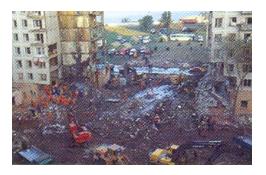 Немедленно возьмите необходимые вещи и постройтесь для организованного выхода из класса (если находитесь в классе на уроке).В организованном порядке через запасные выходы покиньте здание.Если находитесь в здании школы на перемене, через ближайший запасный выход покиньте помещение.После выхода из здания постройтесь в отведённом безопасном месте, пройти перекличку.Если покинуть здание невозможно, займите положение вдоль капительной стены в классе или коридоре.Если вы оказались в завале, не поддавайтесь панике, постарайтесь определиться в пространстве и подавайте сигналы о себе (стучите железом о железо, камушками по плитам, трубам  и т.п.).Помните, что первые толчки самые сильные (от 5 до 40 секунд). После чего может наступить временное затишье, а потом новый толчок.При необходимости эвакуации из зоны бедствия и отсутствии телефонной связи не уходите домой и в другие места, пройдите перекличку и выполняйте дальнейшее по указанию руководителей школы, осуществляющих массовую эвакуацию обучающихся из школы.Помните, что ваши родители будут эвакуироваться из зоны бедствия на своих предприятиях и своими силами.После прибытия на место эвакуации пройдите регистрацию, для того чтобы родители и родственники могли отыскать вас.Для учителейПосле получения сигнала тревоги немедленно организуйте эвакуацию учащихся из здания школы. Взять классный журнал и через запасный выход покинуть здание школы.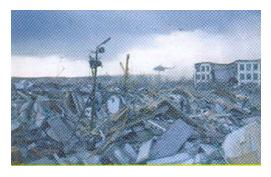 Постройте обучающихся в безопасном месте, сделайте перекличку и доложите о присутствующих и отсутствующих.Если здание покинуть невозможно (при сильных толчках), построить обучающихся вдоль капитальной стены, в углах, дверных проёмах.Эвакуируйтесь из здания только после разрешения администрации школы по обследованным безопасным выходам.Эвакуацию обучающихся из здания школы осуществляет учитель-предметник, ведущий урок.При необходимости эвакуации из зоны бедствия передать обучающихся классному руководителю, а при его отсутствии взять функции классного руководителя на себя.После регистрации обучающихся проведите с ними инструктаж во время передвижения и эвакуируйтесь вместе с обучающимися класса в безопасную зону.Прибыв на место эвакуации, проведите перерегистрацию обучающихся, доложите о прибывших.Организуйте проживание обучающихся, помня о том, что каждый учитель несёт ответственность за жизнь и здоровье обучающихся, находящихся с ним в опасной и безопасной зоне.Для родителейОбъясните детям, что во время землетрясения, если они находятся дома одни, необходимо сделать следующее:Взять документы, деньги, ценности, которые находятся в одном указанном месте.Выключить все электроприборы и электричество.При небольших колебаниях быстро покинуть здание и выйти на улицу подальше от здания, больших деревьев, линий электропередач (это место вы определите заранее).Если выбраться невозможно (сильные толчки, обвалилась лестница, завалило выход), укрыться под столом, под кроватью либо встать в дверном проёме, в углу между капитальными стенами.Держаться подальше от окон - они могут не выдержать вибрации.Сделать запасы, необходимые на случай землетрясения (смену одежды, обувь, запас воды в нестеклянной таре).Поручить соседям на случай ЧС различного характера присмотреть за вашими детьми.Пытаясь выйти из многоэтажного дома, не пользоваться лифтом.Не спешить входить в здание после повторных толчков (возможны разрушения), не посещать зону разрушений: это опасно!НаводнениеАлгоритм действийпри поступлении сообщения о наводнении и начале эвакуацииДля обучающихсяОденьтесь и подготовьте необходимые вещи, обувь, запас продуктов и аптечку. Завернуть в полиэтиленовый пакет документы, деньги, ценности.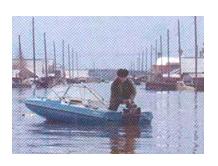 Отключите газ, электричество, электроприборы.Покиньте опасную зону пешком или на транспорте, захватить с собой документы, ценности, необходимые вещи и запас продуктов.Если не смогли эвакуироваться, то при опасном повышении уровня воды поднимитесь на чердак или на крышу дома, подавать сигналы бедствия.При подходе спасателей на плавсредстве переходите в него с соблюдением правил предосторожности и неукоснительно соблюдайте требования спасателей.При массовой эвакуации из опасной зоны пройдите регистрацию на сборно-эвакуационном пункте.По возможности телефонной связи сообщите родителям о местонахождении.По прибытии на место эвакуации пройдите повторную регистрацию, для того чтобы родители могли найти вас.Для учителейПри внезапном затоплении школы возьмите журнал и переведите детей в безопасное место: верхние этажи, крышу школы.Посчитайте количество детей и доложите администрации.Не допускайте массовой паники школьников.При эвакуации в безопасное место соблюдайте вместе с учениками правила предосторожности при переходе на спасательное средство.По прибытии в безопасную зону проведите регистрацию обучающихся, окажите им помощь в обустройстве, помня о том, что учитель несёт ответственность за жизнь и здоровье детей в опасной и безопасной зоне, пока они находятся рядом с ним.Для родителейВ период паводка не выезжайте вместе с детьми на дачи, особенно в места возможного затопления.Не позволяйте детям самостоятельно выезжать на дачи в период паводка.Если ваш дом находится в зоне риска затопления, заранее определите места, куда вы будете переносить ценные вещи, продукты питания.Заранее подготовьте запасную одежду, медикаменты, документы и ценные вещи, чтобы в случае вашего отсутствия ребёнок мог забрать всё с собой.Продукты и воду с учётом эвакуации запасайте на 3 дня.Объясните вашему ребёнку, что во время вашего отсутствия он должен эвакуироваться сам  либо с помощью соседей.Если имеется сотовая телефонная связь, держите её с ребёнком постоянно. Не пугайте детей, не кричите, а постарайтесь доступно и спокойно объяснить ребёнку все его действия.УраганАлгоритм действий людей в помещении при внезапном возникновении урагана Для обучающихсяОтойти от окон, заняв места на партах возле стены или встав в нишах стен. Можно перейти в глухие коридоры.По окончании уроков, если ураган не стихает, старшеклассникам передвигаться домой группами, держась подальше от деревьев, рекламных щитов, линий электропередач. Обучающихся младших и средних классов вывозить на транспорте в сопровождении учителя или родителей. Одних детей не отпускать!Если буря закончилась, соблюдайте меры предосторожности при возвращении домой. Не дотрагивайтесь до оборванных проводов.Для учителейВо время урагана соберите детей в безопасном месте, подальше от окон.Не допускайте, чтобы дети самостоятельно покидали школу.С обучающимися проведите инструктаж по правилам поведения во время урагана.Обучающихся старших классов отпускать домой по месту проживания группами.Обучающихся младших и средних классов доставлять домой на транспорте в сопровождении родителей или учителей.Для родителейПри заблаговременном оповещении о приближении урагана не отпускайте детей в школу.Закройте окна, балконные двери. Оклейте стёкла полосками бумаги или клейкой лентой.Подготовьте запас продуктов, воды, медикаментов. Подготовьте фонари, свечи, керосинки, примусы.Определите для детей места безопасного пребывания в квартире.Уберите вещи с балкона и подоконника.В случае вашего длительного отсутствия определите детей под присмотр взрослых.Не разрешайте детям во время вашего отсутствия самостоятельно пользоваться керосинками, примусом, газовой печкой. Это опасно!Лесные пожарыПравила безопасного поведения в лесуДля детей и взрослыхНе бросать в сухую траву горящие спички и окурки.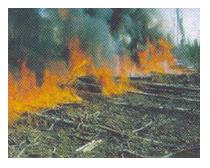 Не разводить костров в местах с сухой травой, в хвойных молодняках.Не зажигать траву под деревьями, на лесных полянах.Не оставлять в лесу бутылки и осколки стекла.Не оставлять в лесу легко воспламеняющийся промасленный обтирочный материал.Не использовать в лесу автомашину или мотоцикл с неисправной системой питания.При необходимости развести в лесу костёр примите меры пожарной безопасности, исключающие попадание искр на сухую траву.Возникший небольшой низовой пожар в лесу постарайтесь сбить ветками или забросать грунтом.Если вы попали в зону пожара, выходите из опасной зоны перпендикулярно направлению движения огня навстречу ветру.Если воздух сильно задымлен, дышите через мокрый платок, шарф. Помните: у земли задымление меньше.Нельзя бежать в загоревшейся одежде. Лучше сбросить её или загасить огонь, катаясь по земле.Алгоритм действий при ЧС техногенного характераПожарыДля обучающихсяПри получении сигнала оповещения при пожаре организованно выйти из школы, взяв необходимые вещи и одежду.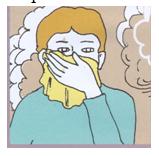 Не допускать паники и столпотворений на лестничных пролётах.При сильном задымлении помещения закрыть дыхательные пути (рот, нос) плотно свёрнутыми предметами одежды (шарф, шапка, кофта, пиджак и т.д.) и, пригнувшись, бежать к выходу из школы.Выйти  из школы по безопасным путям, указанным администрацией школы.При невозможности забрать верхнюю одежду из гардероба покидать школу без неё.По выходу из школы в тёплое время построиться для переклички, в холодное и зимнее время укрыться в подъездах близлежащих домов, в детских садах.Если пожар возник дома или в ином помещении Не звони из помещений, где уже возник пожар, выберись в безопасное место и позвони в службу «01».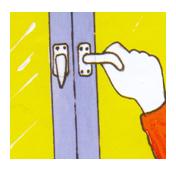 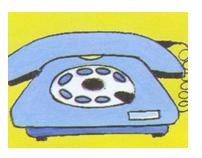 Не стой в горящем помещении - пригнись, закрой плотно свернутой тканью лицо и нос и пробирайся к выходу.Не трать время на поиски документов, денег, не рискуй, уходи из дома. Не возвращайся в горящее помещение, какие бы причины тебя не побуждали к этому.Уходя из горящих комнат, закрой за собой дверь, это уменьшит риск распространения пожара.Если нет путей эвакуации, находись у окна (не открывай его), чтобы тебя могли увидеть с улицы.Будь терпелив, не паникуй.При пожаре в здании не пользуйся лифтом, он может отключиться в любую минуту.Для учителейПри получении сигнала оповещения о пожаре в школе немедленно организовать детей для эвакуации из здания школы.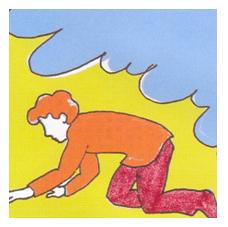 Взять классный журнал и вместе с детьми покинуть по безопасным выходам здание школы.В тёплое время года эвакуироваться без верхней одежды в безопасное место, подальше от горящего здания, сделать перекличку.В холодное время и зимой надеть верхнюю одежду, а при сильном задымлении взять одежду с собой либо покинуть помещение без одежды и укрыться в подъездах близлежащих домов, детских садах.Во время передвижения пресекать возможные столпотворения и паникуПосле эвакуации из здания школы в зимнее время найти детей, которые укрылись в ближайших зданиях, и сделать перекличку.В горящее здание школы не возвращаться. Это очень опасно!Для родителейВ целях профилактики пожара не храните спички и легко воспламеняющиеся вещества в доступном для маленьких детей месте.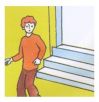 Не оставляйте без наблюдения включенными утюг и другие электроприборы.Следите за исправностью электроприборов.Не размещайте телевизор в нише мебельной стенки.Не пользуйтесь самодельными электрообогревательными приборами.При возникновении пожара в квартире попытайтесь его затушить любыми средствами: захлопать 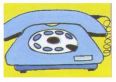 тряпкой, затоптать ногами, залить водой и другими способами. Не открывать окон и дверей - это способствует усилению возгорания.При неудачной попытке затушить пожар немедленно эвакуируйтесь из квартиры, закрыв за собой двери. Вызовите пожарную охрану по телефону «01». Быстро и четко назовите, что горит, точный адрес и фамилию.Сопровождайте пожарных до входной двери.Не поддавайтесь панике, не мешайте тем, кто тушит пожар, спасает имущество. 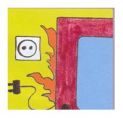 Не тушите включенные в сеть электробытовые приборы, электрощиты и провода.При возгорании телевизора:отключите электроприборнакройте плотным одеялом или покрываломсрочно покиньте помещение, закрыв за собой дверь, во избежание отравления ядовитыми газами от горения и тления пластмассовых частей телевизораТерроризмВзрывоопасные предметыДля населения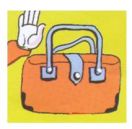 Заметив бесхозную вещь, не прикасайтесь к находке и не подпускайте к ней других людей, немедленно обратитесь к  работнику милиции. Признаками взрывоопасных предметов являются: неизвестная деталь в машине, в подъезде, во дворе дома, остатки различных материалов, не типичных для данного места, натянутая проволока, шнур, чужая сумка, пакет, коробка, игрушки, телефоны.Запрещается поднимать с земли различные предметы, особенно игрушки, телефоны, красочные вещи.Захват заложниковДля обучающихсяОграничить любые контакты с преступниками, не вызывать у них агрессии своими действиями или словами.Постараться запомнить характерные приметы преступников: рост, одежду, обувь, особенности поведения, речи и т.д.Не реагировать на провокационные действия террористов, не задавать им вопросов и стараться не смотреть им в глаза.Выполнять требования террористов и спрашивать у них разрешения на любые действия.При штурме спецподразделением отойти от входных дверей, окон, упасть на пол, укрыться под столом, креслом и т.п., прикрыть своё тело от пуль подручными средствами. В момент штурма не брать оружие у бандитов в руки, так как вас могут принять за бандитов и открыть по вам огонь на поражение.При освобождении разбегаться из здания в разные стороны.Для учителейНаходясь в заложниках вместе с детьми, спокойно контролируйте ситуацию во избежание паники.Осторожно, без провокаций, попытайтесь вести переговоры с преступниками, запоминайте их внешность, речь, одежду.Вместе с детьми выполняйте все требования преступников.При освобождении заложников спецподразделением спокойно руководите действиями учеников.При освобождении выводите детей через безопасные  выходы из школы.Для родителейПри захвате преступниками ваших детей в здании школы не создавайте паники.Не пытайтесь самостоятельно освободить детей.Не предлагайте себя в качестве заложников в обмен на детей.Дождитесь приезда спецподразделений, не помогайте и не мешайте им своими действиями. Встречайте детей у выхода из школы в безопасных местах, с которых просматривается территория.Встретив своих детей, немедленно покиньте опасную зону.Телефонный терроризмДля обучающихсяНе пытайтесь по телефону даже в шутку сообщить в школу о заминировании. Вас всё равно обнаружат и вашим родителям придётся отвечать за ваши действия.При получении по телефону от кого-либо сообщения о террористическом акте в школе не кладите телефонную трубку, а с другого телефона свяжитесь с милицией «02» для определения, откуда раздался звонок.После разговора письменно зафиксируйте следующие детали:сразу начал угрожать или представился;уточнил, с кем говорит;медленно или быстро;внятно ли произносит слова;дефекты речи (заикание, акцент и др.);тембр голоса (высокий, низкий и др.);впечатление: трезв или нетрезв;манера разговора (спокойная, уверенная, невнятная, бессвязная, вежливая, грубая);озлобленность или равнодушие;наличие посторонних шумов или тишина.4. Поставить в известность администрацию школыДля учителейСняв трубку, спокойно отвечайте звонящему, затягивая разговор и стараясь получить максимум информации.Не кладите трубку с целью сохранения канала связи, затем свяжитесь по другому телефону с милицией «02» для определения, откуда раздался звонок.После разговора письменно зафиксируйте следующие детали:начало разговора: сразу начал угрожать или представился;уточнил, с кем говорит;медленно или быстро;внятно ли произносит слова;дефекты речи (заикание, акцент и др.);тембр голоса (высокий, низкий, тихий, хриплый);впечатление: трезв или нетрезв;манера разговора (спокойная, уверенная, невнятная, бессвязная, вежливая, грубая);чувствовались ли озлобленность или равнодушие;наличие посторонних шумов (другой голос, шум машин или тишина)     4. Поставить в известность администрацию школы.Аварии с выбросом опасных химических веществДля обучающихсяПосле получения сигнала тревоги с сообщениями о выбросе в атмосферу опасного химического вещества не покидать здание школы до приказа администрации школы.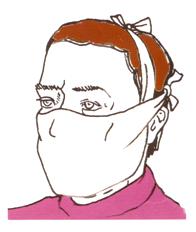 Надеть индивидуальные средства защиты (респираторы, противогазы); при их отсутствии - ватно-марлевые повязки или другие подручные изделия из ткани, намочив их водой.Закрыть окна, форточки.Перед выходом из здания школы  максимально защитите кожные покровы (лицо, руки и др. части тела).Эвакуироваться быстро, но без паники.Слушать указания учителя о дальнейших действиях.При передвижении по зараженной территории необходимо соблюдать следующие правила:передвигаться быстро, но не бежать; стараться не поднимать пыли;обходить стороной туманоподобные образования;не касаться окружающих предметов, ни к чему не прислоняться;не наступать на капли жидкости или порошкообразные россыпи;при обнаружении следов химических веществ на коже, одежде, обуви удалить их подручными средствами (бинтом, носовым платком, тряпочкой) и промыть это место по возможности водой или другой чистой жидкостью;не снимать средств индивидуальной защиты до соответствующих распоряжений.8.     По прибытии в безопасную зону необходимо пройти регистрацию и санитарную обработку.Для учителейПри получении сигнала тревоги с сообщением о выбросе в атмосферу опасного химического вещества закрыть все окна и форточки в школе.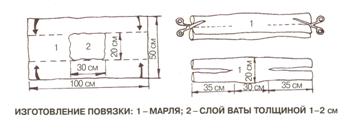 Обеспечить обучающихся индивидуальными средствами защиты или использовать подручные средства из ткани, которые необходимо смочить водой. Слушать дальнейшие указания.Организовать детей для выхода из помещения и передвижения к месту эвакуации. Взять классный журнал.Провести инструктаж:  передвигаться по зараженной местности перпендикулярно направлению ветра.Эвакуироваться вместе с детьми в безопасную зону.По прибытии в район размещения провести регистрацию детей.Организовать санитарную обработку и размещение детей.Для родителейПомните о том, что эвакуация детей в безопасную зону лучше проходит коллективно.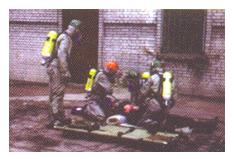 Если вы не работаете или находитесь в это время дома, подготовьте всё необходимое и эвакуируйтесь вместе с детьми по месту проживания или с коллективом школы.При наличии личного транспорта можете с разрешения администрации забрать детей и передвигаться к месту дислокации самостоятельно.Перед эвакуацией отключите все электроприборы, сделайте запас воды и продуктов. Возьмите документы, ценные вещи, запасные и тёплые вещи.Изготовьте подручные средства индивидуальной защиты из плотной ткани для себя и ваших детей.Аварии с выбросом радиоактивных веществДля обучающихсяПри получении сигнала тревоги с сообщением о выбросе радиоактивных веществ необходимо защитить органы дыхания средствами индивидуальной защиты: надеть противогазы, респираторы, ватно-марлевые повязки или применить подручные средства - платки, шарфы, другие тканные изделия.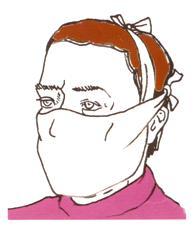 Занять место вдали от окон.Закрыть все форточки.Подготовиться к организованной эвакуации. Не паниковать, слушать указания учителя.После выхода из школы на заражённую территорию необходимо соблюдать следующие правила:не снимать на открытой местности средства индивидуальной защиты;избегать поднимания пыли при передвижении;без надобности не садиться и не прикасаться к посторонним предметам;не пить, не принимать пищу, не курить;периодически обтирать открытые участки тела тряпочкой или носовым платком.6. Прибыв в район размещения, эвакуированным необходимо зарегистрироваться.7. Пройти полную санитарную обработку.8. Промыть глаза чистой водой, прополоскать рот и горло.Для учителейПри получении сигнала тревоги с сообщением о радиационном загрязнении организовать защиту дыхательных путей себе и обучающимся. Выдать ватно-марлевые повязки, респираторы и, если имеются, противогазы.Закрыть форточки в классе. Отсадить детей от окон.Подготовиться к организованной эвакуации. Взять классный журнал.Провести инструктаж по безопасному передвижению по заражённой местности.Прибыв на предписанный сборно-эвакуационный пункт, необходимо зарегистрироваться.Эвакуироваться вместе с детьми в безопасную зону.По прибытии в район размещения провести регистрацию детей.Организовать санитарную обработку и размещение.Для родителейПомните о том, что эвакуация в безопасную зону лучше проводится коллективно.Если вы не работаете или находитесь в это время дома, подготовьте всё необходимое и  эвакуируйтесь вместе с детьми по месту проживания или с коллективом школы.При наличии личного транспорта можете с разрешения администрации забрать детей и передвигаться к месту дислокации самостоятельно.Перед эвакуацией отключите  все электроприборы, сделайте запас воды и продуктов. Возьмите документы, ценные вещи, запасные и тёплые вещи.Изготовьте подручные средства индивидуальной защиты из плотной ткани для себя и ваших детей.